INDICAÇÃO Nº 86/2019Sugere ao Poder Executivo Municipal que proceda à manutenção com cascalho da Estrada do Beira Rio, principalmente próximo a linha férrea da CPFL. (Foto anexa)Excelentíssimo Senhor Prefeito Municipal, Nos termos do Art. 108 do Regimento Interno desta Casa de Leis, dirijo-me a Vossa Excelência para sugerir ao setor competente que proceda à  manutenção com cascalho, da Estrada do Bairro Beira Rio, principalmente próximo a linha férrea da Cpfl.Justificativa:Conforme relatos abaixo: “O buraco na região do rio, contem em baixo um cano, que leva (creio eu) a agua que escoa da mata para o rio. Ontem, durante a chuva forte, apos as 20h15 quando estava voltando do trabalho, a agua por ali estava bem forte, quem conhece o bairro sabe desse buraco e desse grande problema que enfrentamos. É muito perigoso, alguém pode cair com o carro, ter sérios danos tanto físico como material. 
E se for alguém de moto? Os riscos são ainda maiores, não preciso nem mencionar! 
Embaixo da linha de trem, outra situação, pois não há escoamento de agua, e ela fica parada embaixo da ponte, também há muitos riscos”.“Sem falar né ali embaixo da linha do trem devido a obra que esta tendo, por causa do peso dos caminhões e escavadeiras formou um buraco fundo pra quem vem do bairro e vai para a cidade ondem os motoristas estão desviando desse buraco pela contra mão podendo ocorrer colisões.”.Plenário “Dr. Tancredo Neves”, em 07 de Janeiro de 2019.José Luís Fornasari                                                  “Joi Fornasari”                                                    - Vereador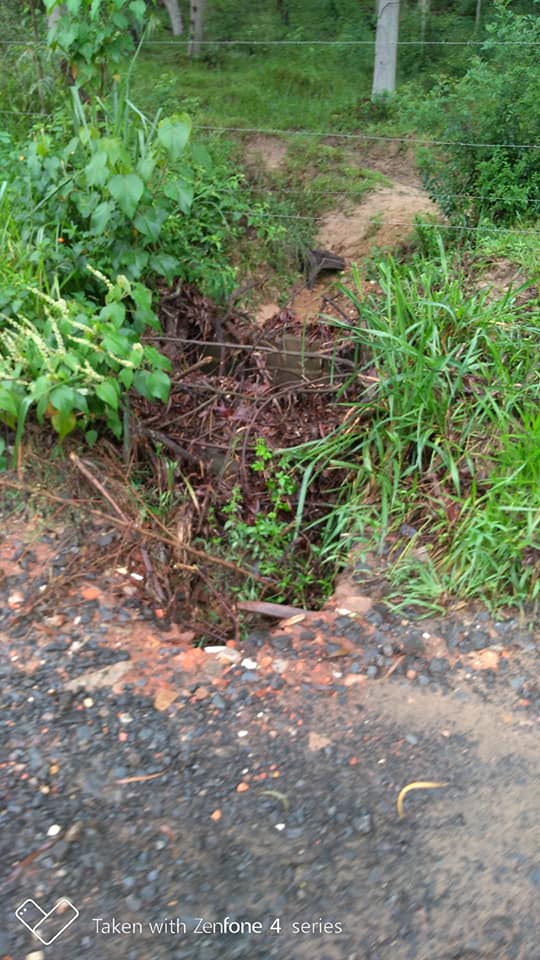 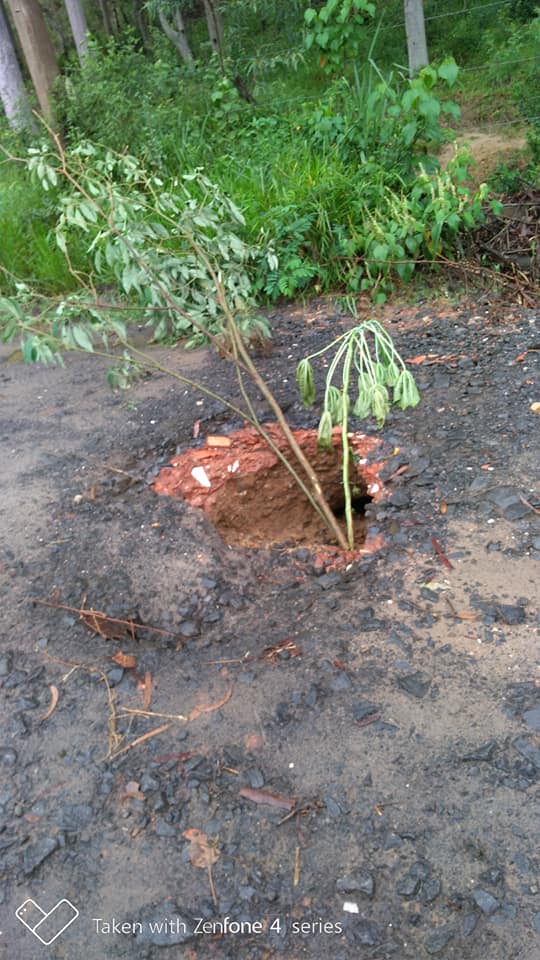 